«Экономика туризма». Дистанционное обучение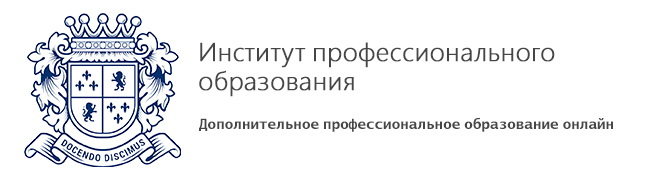 Описание программы:дополнительной профессиональной программы профессиональной переподготовки «Экономика туризма»Цель обучения: Профессиональная переподготовка специалистов в области туризма. Формирование и расширение профессиональных компетенций, необходимых для выполнения профессиональных задач.Категория слушателей: менеджеры по туризму; специалист в сфере туризма; специалисты, не имеющие профессиональной подготовки в области туризма, но планирующие осуществлять профессиональную деятельность в данном направлении.Сроки обучения:Профпереподготовка - 512 часов - полный срок обучения по программе.Повышение квалификации – 72 часа – полный срок обучения программе.Содержание программы:№ДисциплинаОбъем аудиторной нагрузкиОбъем аудиторной нагрузкиОбъем аудиторной нагрузкиФорма итогового контроля№ДисциплинаВсегоЛекцииСамостоятельная работа студентовФорма итогового контроля1Введение в туризм542727зачет2Экономика туризма723636зачет3Теория организации361818зачет4Стратегический менеджмент361818зачет5Управление персоналом361818зачет6Маркетинг туристских услуг542727зачет7Менеджмент туроперейтенга442222зачет8Организация экскурсионной деятельности542727зачет9Правовое регулирование туристской деятельности542727зачет10Основы страхования в туризме361818зачет11Информационные технологии в туризме 36181812Итоговая работаВКР ИТОГО:512256256